Publicado en Madrid el 20/11/2019 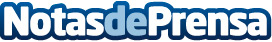 Ni deportistas ni famosos: para cuatro de cada diez niños sus ídolos son sus padresUna consulta realizada por Lingokids confirma que, a pesar de la creciente influencia de la televisión y las redes sociales, los progenitores son el principal referente aspiracional para los niños hasta ocho añosDatos de contacto:Lingokids674 71 91 54Nota de prensa publicada en: https://www.notasdeprensa.es/ni-deportistas-ni-famosos-para-cuatro-de-cada Categorias: Nacional Idiomas Educación Ocio para niños Innovación Tecnológica http://www.notasdeprensa.es